附件第四届广东省全民科学素质大赛活动规则一、线上竞赛（一）参赛方式用户首次登录需要“完善资料”（输入组别、地区、手机号等基本信息）即可报名参赛。参赛系统共设置了手机端、电视大屏端、PC网页端三种参赛路径，详细步骤如下：     1.手机端
    用户关注“广东科普”、“广东广电网络”、“U点科普”、地级以上市科协、地级以上市广电微信公众号中的任何一个，点击二级子菜单栏进入赛事小程序即可参赛。大赛另设置学习专区，公众可点击“科普资讯站”学习更多科普知识。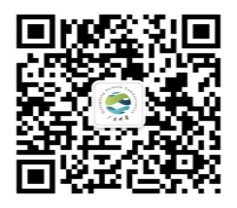 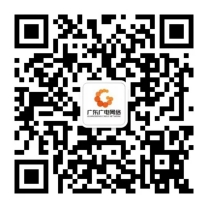 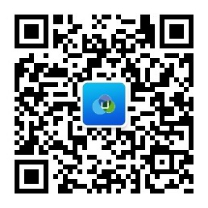  2.电视大屏端
    用户通过广东广电网络U点家庭服务器/高清互动机顶盒，点击赛事海报位或者点击“少儿”—“U点科普”进入赛事专区。大赛另设置学习专区，公众可点击其他专区板块学习更多科普知识。3.PC网页端
    首次登录的用户需在移动端完成信息注册，方可在赛事网页端登录（输入登录账号须和赛事报名信息一致）。（二）线上竞赛规则
    1.排位竞赛：分为单人挑战和双人组队两种竞答模式。
    （1）1V1单人挑战赛规则
    用户点击“单人排位竞赛”后，系统随机匹配对手，题型设定为4道自选题和6道综合题，每轮共计10题，每题限时16秒作答；正确作答且作答时间越快所获分值越高，最终依据总分值判定，获胜方可获得10个“竞赛分”和10个“科普币”奖励。若出现平局则采用加时赛，共3题（2道自选题和1道综合题），直到分出胜负。（2）2V2双人组队赛规则用户点击开始后，可选择系统随机匹配队友或邀请好友组队竞赛模式，双方各8道自选题和8道综合题，共16题。双方队员按顺序轮流竞答，总分值高的一方获胜，获胜队伍中的2人各获得10个“竞赛分”和10个“科普币”。若出现平局则采用加时赛，共2道综合题，直到分出胜负。（3）答题细则
答题方式：用户需完成参赛信息注册后，方可点击“排位竞赛”参与线上竞赛。题目类型：单选题
答题机会：每名用户每日有10张“排位门票”，每参加一次消耗一张。此外用户可通过“排位门票任务中心”完成任务获得相应“排位门票”（每人每日最高可获得22张“排位门票”）。单双排位竞赛所消耗门票的次数相同（每轮1票）且“排位门票”数据共通。此外，“排位门票”一经消耗概不退票。2V2双人组队赛仅可在移动端参与。
    2.科普闯万里
    此板块为学习板块，设（综合类和专题类）闯关地图和好友1V1对战两种学习模式。闯关地图需要完成综合闯关任务后方可解锁专题闯关地图，每完成一个闯关挑战可获得相应“科普币”奖励；好友1V1对战则通过邀请好友进行对战，可获得相应“科普币”奖励。“科普币”及“科普币排名”不作为晋级线下总决赛的依据。此板块仅在移动端和PC网页端展示。（1）闯关地图答题细则
    ①答题方式：用户点击综合类闯关地图，按照关卡依次完成闯关条件方可解锁专题闯关地图，每轮共设10题，每题限时16秒，每轮答题满分为3星，需达到2星及以上才可解锁下一关，反之关卡解锁失败，请再次挑战。若用户中途退出或提前结束即视为本次竞赛答题闯关失败，“脑力值”一经消耗概不退回且系统不记录此次竞赛答题结果。
    ②题目类型：单选题
    ③答题机会：用户可通过“任务中心”完成任务获得相应“脑力值”（每人每日最高可获得175点“脑力值”），每闯1关需消耗5点“脑力值”。④每日“脑力值”消耗低于50点则每5分钟恢复1点“脑力值”，当日未消耗完的“脑力值”次日不叠加。
    ⑤闯关奖励：用户完成闯关答题，按照相应星级获得“科普币”和“脑力值”奖励，同时用户每集满50个星即可获得对应的抽奖机会。（2）好友1V1对战细则题型为4道用户自选题和6道综合题，每轮共计10题，每题限时16秒作答；正确作答且作答时间越快所获分值越高，最终依据总分值判定，获胜方可得10个“科普币”，挑战失败方没有奖励。若出现平局则采用加时赛，共3题（2道自选题和1道综合题），直到分出胜负。3.科普基地用户可通过“排位竞赛”、“科普闯万里”及其他福利获得科普币，所获科普币可选择搭建、装饰属于用户自己的“科普基地”，根据搭建的科普基地可获得对应的抽奖次数。此板块仅在移动端展示。科普币相关规则如下：
    （1）截止线上竞赛时间，根据“科普币”总排行榜，对全省前100名选手进行奖励；
    （2）科普币排行榜数据为所获科普币总数，在建造科普基地中花费的科普币将不会在科普币榜中扣除；
    （3）科普币可用于兑换基地装饰，所兑换的装饰物可额外获得抽奖机会。4.线上荣誉设置
（1）地级以上市优秀组织奖：根据地市参赛人次排名设置优秀组织单位6个，由主办单位授予荣誉牌匾，并通报表扬。
（2）县（市、区）优秀组织奖：参赛人次达5万及以上的县（市、区）由主办单位通报表扬；参赛人次达10万及以上县（市、区）由主办单位授予荣誉牌匾，并通报表扬。
（3）学校优秀组织奖：根据各地市学校赛事组织情况评选，由主办单位授予荣誉牌匾，并通报表扬。（4）“个人标兵奖”：线上竞赛期间，依据“科普币”和“竞赛分”榜单分值总和排名设置个人标兵奖10个，由主办单位授予荣誉证书，并通报表扬。5.线上奖项设置（1）线上个人奖励A、线上竞赛期间用户“科普币”总榜全省前100名可获得相应奖品，具体奖品以线上赛事页面公告为准。B、线上竞赛期间6-10月用户新增“科普币”月榜全省前10名可获得相应奖品，具体奖品以线上赛事页面公告为准。
    C、线上抽奖：用户可通过完成任务获得抽奖机会，奖品包括实物奖品、科普币等。（2）各地级以上市纲要办（科协）可根据当地实际情况，制定线上竞赛奖励细则。二、线下总决赛线下总决赛共设置了半决赛、决赛两项赛程。其中参赛的21个地级以上市代表队通过抽签决定参赛顺序，共划分为3个组，每个组由7个地市代表队组成，最后根据各代表队现场竞赛环节得分排序，排名前7的队伍晋级总决赛，共评出一等奖1个、二等奖2个、三等奖4个，其余的队伍获优胜奖。环节题型设置有必答题、风险题、挑战题、团队协作题、实践操作题、科普演讲题等6种题型，若出现成绩一致的情况，进行限时加时赛。三、大赛题库范围
本次大赛题库知识点涵盖政策理论、科学常识、航空航天、健康素养、食品安全、应急避险、气象地理、科技前沿、信息技术等方面科普知识。       四、其他事项
（一）大赛不收取报名费。
（二）总决赛期间，组委会统一安排住宿用餐，每队限额7人（含选手、领队、未成年监护人等），其他费用需自理，各地级以上市科协需提前报备用餐人数。
    （三）参加决赛人员均需持参赛说明书按时到指定地点报到。
（四）如因特殊情况导致赛制有调整，以广东省全民科学素质纲要实施工作办公室通知为准。答题得分表答题得分表1-2秒答对+203-4秒答对+185-6秒答对+167-8秒答对+149-10秒答对+1211-12秒答对+1013-14秒答对+815-16秒答对+6答错或超过16秒未作答+0答题得分表答题得分表1-2秒答对+203-4秒答对+185-6秒答对+167-8秒答对+149-10秒答对+1211-12秒答对+1013-14秒答对+815-16秒答对+6答错或超过16秒未作答+0条件星级答对8-10题3星答对5-7题2星答对2-4题1星答对0-1题0星条件所获科普币星级奖励3星30科普币+5脑力值2星20科普币+3脑力值1星10科普币+0脑力值0星0科普币+0脑力值